МУНИЦИПАЛЬНОЕ ОБРАЗОВАТЕЛЬНОЕ БЮДЖЕТНОЕ УЧРЕЖДЕНИЕ СРЕДНЯЯ ОБЩЕОБРАЗОВАТЕЛЬНАЯ ШКОЛА С.ЕРМЕКЕЕВО МУНИЦИПАЛЬНОГО РАЙОНА ЕРМЕКЕЕВСКИЙ РАЙОН РЕСПУБЛИКИ БАШКОРТОСТАНТема научно-исследовательской работы«Мои односельчане в годы Великой Отечественной войны»                                                                                Саубанов Риназ Расимович,                                                                  учащийся   7  класса                                                                           МОБУ СОШ с. ЕрмекеевоНаучный руководитель:Мухаметшина Сирина Ренатовна,учитель истории МОБУ СОШ  с. ЕрмекеевоЕрмекеево2020 годОглавлениеВведение ……………………………………………………………… 3 стр. Основная часть Глава 1. Быстро летят года, но память будет жить вечно…………  5 стр Глава 2.  Их подвиги забыть невозможно…………………………..   5 стр Глава 3. Славные женщины моего села……………………………..  8 стрИсследовательская часть …………………………………………….. 10 стрЗаключение …………………………………………………………… 10 стрСписок литературы …………………………………………………    12 стрПриложения    Приложение 1 ……………………………………………………….    13 стрПриложение 2 ……………………………………………………….    14 стрПриложение 3………………………………………………………..    15 стрПриложение 4 ……………………………………………………….    16 стрПриложение 5 ……………………………………………………….    17 стрПриложение 6 ……………………………………………………….    18 стрПриложение 7 ……………………………………………………….    19 стрПриложение 8 ……………………………………………………….    20 стрПриложение 9 ……………………………………………………….    21 стрПриложение 10 ………………………………………………………    22 стрПриложение 11……………………………………………………….    23 стрПриложение 12……………………………………………………….    24 стр        Не думать,  не писать о людях,   которые  жили, трудились, сражались, не жалея сил                                  и самой жизни,  за мир, за счастье нынешнего и        будущего молодого поколения, было бы                                                    бесчеловечно.К.СамигуллинВведение.        Война закончилась 75 лет назад, а память о ней живет до сих пор. И будет жить всегда, пока мы будем о ней говорить и чтить память о погибших на этой войне. Великая Отечественная война пришла в каждый дом, в каждую семью. Весь народ встал в строй, на защиту Родины. В тылу остались дети, женщины и старики. Но они тоже приближали Победу своими подвигами [9].        Я учусь в 6 классе. Мои родные живут в селе Нижние Карамалы. Я очень люблю  свою прабабушку, Мухаметзянову Хадию Ахметшакировну, скромную и добрую женщину [Приложение1]. Она много рассказывает нам о своем прошлом. Я могу слушать её часами. Детство у  нее было тяжелое: довоенное и военное. Когда началась война, прабабушка трудилась наравне со взрослыми. За работу получала паек как на взрослого человека. Односельчане работали днем и ночью, не считаясь ни с чем, голодали, жили в холоде, но для фронта отправляли все, что могли. Главное для всех была победа над врагом. Они приближали этот день, как могли, и дождались победы.   Понимаю, что настало время  мне изучить историю  моей семьи,  села, где родились,  жили и  трудились мои прабабушка, бабушка и родился мой папа, по  воспоминаниям,  документам и фотографиям, которые хранятся  в архиве семьи моих родственников по отцовской линии.      Моя работа посвящена 75-летию Победы в Великой Отечественной войне. Участие в этой исследовательской работе  есть дань признательности и уважения к моей прабабушке,  ныне живущим ветеранам войны и  труженикам тыла в той страшной войне.Актуальность исследования: Все дальше в прошлое уходят события Великой Отечественной войны. Выросло уже не одно новое поколение, которое знает о войне лишь по книгам и фильмам. Возраст ветеранов, воевавших на фронте, превышает 80-90 лет. Их становится с каждым годом все меньше. Существует угроза утраты исторической памяти о великом подвиге нашей Родины. Сегодняшняя молодежь мало знает о Великой Отечественной войне, не задумывается о том, какой след оставила война в их семьях. Обнаруженные документы, фотоматериалы пробудили интерес к истории родного края в годы Великой Отечественной войны, вызвали желание пополнить летопись села новыми фактами из военной истории. Так появилась исследовательская работа «Мои односельчане в годы Великой Отечественной войны», предметом изучения которой явилась летопись Великой  Отечественной войны, а объектом исследования – жизнь и деятельность выдающихся людей села и  простых людей- моих односельчан - в годы войны. Хотелось больше узнать о военном времени, о людях, внесших свой бесценный вклад в Победу над фашизмом. Гипотеза: если исследовать и изучить вопрос участия и вклад моих односельчан в Великую Победу, то можно прийти к выводу, что мои односельчане не только принимали активное участие в Великой Отечественной войне, но и внесли большой вклад в Победу.Цель исследования: изучение истории моих односельчан  в годы Великой Отечественной войны, увековечивание памяти погибших земляков – участников Великой Отечественной войны и тружеников тыла. Укрепить связи между поколениями.Задачи: 1) расширить знания учащихся о Великой Отечественной войне;2) продолжить сбор информации и изучение истории своего села;3) воспитывать чувство патриотизма и гордости за своих предков.Ожидаемые результаты: приобретение навыков поисково – исследовательской работы; расширение знаний о Великой Отечественной войне; сохранение памяти о суровых годах  жизни своих предков; удовлетворенность от общения с родителями, родственниками, ветеранами войны, одноклассниками.Степень изученности. Данный вопрос недостаточно изучен: утеряны документы и награды родственников, защищавших Родину во время Великой Отечественной войны, письма, извещающие об их гибели, уход из жизни людей, которые их хорошо знали.Для написания своей исследовательской работы я пользовался разными источниками информации:Никто не забыт и ничего не забыто (отсюда взяты статьи для описания событий военных лет)Энциклопедия «Ермекеевский район. Республика Башкортостан».«Земля Ермекеевская» (основной источник информации для моего исследования)Глава 1.  Быстро летят года, но память будет жить вечно.Великая Отечественная война – незабываемая страница нашей истории.    Она затронула каждую семью. Война  - это страдание матерей, миллионы погибших солдат, сотни сирот. Боевые действия продолжались 4 года и закончились 9 Мая 1945 года… И вот уже приближается 75-ая годовщина Победы в Великой Отечественной войне.           Как давно отгремели грозовые раскаты войны!  Поднялись из руин и пепла разрушенные предприятия, города и села. Стала краше, богаче и крепче страна. Еще и еще раз мы убеждаемся в справедливости  слов,  что большое видится на расстоянии. Действительно, чем дальше уходят в прошлое события военных лет, тем ярче вырисовывается величие бессмертного подвига советского народа, все зримее ощущается значение нашей победы для судеб всего мира.     Могучим источником непобедимой силы советского народа и его армии являлся советский патриотизм, рождавший массовый героизм на фронтах и в тылу.Но разве можно забыть о тысячах героях,  ценой жизни которых добыто право на мир? Героические дела тех, кто грудью стоял за независимость нашей Родины, навсегда останутся в сердцах поколений.    С каждым годом отдаляется от нашего времени война. Для подрастающего поколения она история. Для детей того времени (сейчас уже пожилых), потерявших своих отцов, – боль потерянного счастливого детства; для жен и матерей, не дождавшихся своих мужей, сыновей – кровоточащая рана до последних дней жизни [6].Глава 2.  Их подвиги забыть невозможно       Мы воздаем должное тем, кто, защитив свободу страны, плодотворно и вдохновенно трудится на благо Родины. Но время не щадит никого. И с каждым годом становится все меньше и меньше  ветеранов Великой Отечественной войны. В нашем селе остался всего один ветеран. Это Лутфуллин Каррам Газизуллович [Приложение 2]. Они уходят, унося с собой в прошлое частичку нашей истории. А пока они рядом, нам как величайшее благо надо ценить саму эту возможность прикоснуться к живой истории. Прикоснуться, чутко слушая их самый негромкий голос [7].  Я хочу рассказать об одной живой истории. Это почетный ветеран – Самигуллин Кашшаф Аглетдинович.  Он часто приезжает в свою родную деревню, встречается со школьниками, рассказывает о себе, о своем  нелегком жизненном  пути. Мне тоже посчастливилось встретиться с ним, слушать  его рассказы о том далеком времени [Приложение 3].      Он родился в бедной крестьянской семье в деревне Нижние Карамалы Ермекеевского района. С начавшейся войной рухнули все его мечты, все чаяния. Как  и многие другие молодые парни, Кашшаф рвется на фронт. В конце 1941 года по предложению военного комиссара района он становится курсантом военно – пехотного училища, по окончании которого  в качестве пулеметчика был направлен на Калининский фронт, где шли ожесточенные оборонительные и наступательные сражения. В августе 1942 года на подступах к городу Ржеву  в составе передовых ударных подразделений принимает участие в захвате плацдарма на западном берегу реки Вазуза. Форсировав ее одним из первых и захватив его на вражеском берегу, он огнем своего пулемета прикрывает переправу наших частей. И вдруг – обжигающая боль в ногах, затем удар в грудь и еще оглушительный взрыв, и пламя прямо над головой, после чего он потерял сознание. Очнулся уже в полевом госпитале, где ему сделали первые операции – извлекли две пули из правой ноги, одну –  из грудной клетки. А осколки от разорвавшейся бомбы, впившиеся  ему в голову, извлекли уже в московском госпитале. Семь месяцев на госпитальных койках, без движения, сначала в Москве, затем в казахстанском городе Петропавловске.     В феврале 1943-го военно-медицинская комиссия признала его инвалидом второй группы, освободив от дальнейшего прохождения службы на фронте. … А 57 лет спустя, в конце   апреля 2002 года, Кашафетдину Аглетдиновичу Самигуллину за мужество и самоотверженность, проявленные при защите Отечества, за многолетнюю службу в Вооруженных Силах, в МВД, КГБ и ФСБ и в ознаменовании 55-ой годовщины Победы в Великой Отечественной войне было присвоено очередное  воинское звание – полковник. Это случилось за несколько дней до его 77-летия. Глядя на подтянутого, энергичного и очень подвижного  полковника с постоянной приветливой улыбкой на моложавом лице, трудно представить, что ему  96 лет, что его тело изрешечено пулями и осколками, а несколько лет назад он перенес  еще и тяжелейшую операцию [11].      Штрих к портрету… Известен этот человек еще и своими песнями, которые сам пишет и исполняет  в кругу друзей и родных.  Поет он душевно, на родном языке. А сюжеты и лирические  образы этих песен черпает из жизни, из своих воспоминаний, богатых  веселыми и грустными моментами. Но больше всего он любит петь все же о светлом и радостном [11].      Сегодня нет среди ветеранов майора Давлетхузина Мухтасара Хабибуллича    [Приложение 4]. Он тоже уроженец села Нижние Карамалы. В марте 1941 года призван в Советскую Армию, служил в пограничных войсках страны, где показал себя только с положительной стороны, и ему было оказано доверие служить в органах военной контрразведки. И, будучи офицером военной разведки и контрразведки, Мухтасар  Хабибуллич, не зная страха и не щадя своей жизни, принимает самое активное участие в ожесточенных сражениях с немецко – фашистскими захватчиками и в борьбе с их агентурой. Особенно он отличается в боях при освобождении Варшавы, Праги, а также при задержании восьми агентов и диверсантов гитлеровских разведорганов. Кроме того, дважды успешно выполнял  особые задания Командующего  4 – гвардейской армии 2-го Украинского фронта.     За заслуги перед Родиной и проявленные при этом мужества  и храбрость Давлетхузин М.Х. по достоинству награжден: орденами «Отечественной войны второй степени, Красной звезды; медалями «За отвагу», «За взятие Будапешта», «За взятие Вены», «За освобождение Варшавы», «За освобождение Праги» и многими другими наградами [11].Да, сегодня его среди ветеранов нет, но светлая память о мужественном офицере, отважном разведчике живет в сердцах наших ветеранов и земляковтак же, как и память многих других, павших за наше счастливое будущее.Вечная им  память…Глава 3. Славные женщины моего села.      Война не обошла ни одну семью. Она прошлась и по  селу Нижние Карамалы, где жили мои прадедушка и прабабушка. Из 198 призванных на войну односельчан  вернулись только 98 [7].  На установленном обелиске в селе вписаны имена  3-4 человек из семьи,  не вернувшихся с войны. Погиб отец, погибли сыновья [8].    Разве забудут односельчане добрую, отзывчивую  бабушку Факию Гадельшину [Приложение 5], соседку моей прабабушки, которая, дожив до глубокой старости, каждый вечер с надеждой, а в последние годы со словами «сыночки мои», подолгу смотрела на закат. По воспоминаниям односельчан,  её средний сын Хабибулла [Приложения 6,7,8,9] перед уходом на фронт сказал:   «Мама, мы вернемся с победой с запада, оттуда,  где садится солнце».   Да,  наши вернулись с победой, но ни один из трёх сыновей Факия эби не согрел ее душу долгожданной встречей. Но не зачерствела душа у пожилой женщины. Она помогала и сиротам – соседям, растила с невесткой двоих детей, внуков, затем растила, лелеяла невестиных детей от второго брака. И люди к ней шли как к родной и с физической болью, и с душевной. Говорили, что даже ее взгляд лечит. Давно уже нет этой бабушки, а в памяти людской она жива, как и три ее славных  сына, 2 зятя и внук, погибшие за наше счастье.            Да, шла тяжелейшая война на фронтах…А деревня жила, трудилась, ковала победу над врагом. Не осталась в селе трудоспособных мужчин. Всех, кого можно, отправили на фронт. Но надо было растить хлеб, кормить армию страны [6]. Молодые девушки Миннулина Зубарзят, Шайдуллина Сарварзян, Гаязова Сара в январе 1942 года отправились учиться на трактористов и в апреле приехали на тракторах.   Тринадцатилетние Давлетова Каттиян, Миннигалиева  Бибинур, Гимазова Мунавара, Гаязова Хадича были плугарями. Такие же «малолетки» - Миннулина Халима, Мухаметшина Гульчира-[Приложение10] были «маяками» трактористкам – ночью шли впереди трактора с фонарем [3]. Но тракторов не хватало, пахали, где на клячах, где на коровах. На каждую корову  с личных подворьев был план – отпахать три дня. Пахали мальчики 9-10 лет, девочки носили ведрами золу и удобряли землю на полях. А кто постарше, молодые женщины – солдатки, в дождь и снег на подводах возили зерно на станцию за 30 км.   Эти женщины были и конюхами, и грузчиками везде, где нужны мужские руки. Вечерами при коптилках пряли, вязали, шили, готовили посылки в воинские части. Почти в каждой семье были квартиранты – эвакуированные из Ленинграда.  Приехавших с малыми детьми без теплой одежды, без еды деревня принимала с сочувствием, предоставляя им не только кров, но и скудной едой и одеждой. В глазах эвакуированных чувствовались усталость, неизвестность, надежда. Общее горе, общие заботы породнили людей разных национальностей. После освобождения Ленинграда, уехав к себе домой, многие ленинградцы писали теплые письма своим «родным» из Башкирии.      Не описать все тяготы тех военных лет, которые легли на плечи моих сельчан – стариков, женщин, детей. Ни одно подразделение колхоза «Кызыл тан» не пришло в упадок, не оставалось ни одного клочка необработанной земли, сохранили поголовье скота в этих невыносимых условиях. Не имея одежды, часто имея пару обуви на двоих, дети ходили в школу.      Ослабевшие от голода и  недосыпания люди, зная, что у многих погибли мужья, отцы, братья, трудились во имя Победы, за будущее своих детей.    На сохранившейся фотографии [Приложение 11], прабабушка узнала женщин, которые несли все тяготы военной жизни. Это Давлетова Каттиян, Мухаметшина Гульчира, Миннулина Халима и многие другие, которые своим упорным трудом приближали Победу. Выстояли!     Мы свято чтим память павших на поле брани. В селе, в центре, есть обелиск в честь погибших на полях сражений, который каждый год обновляется. Особенно обелиск оживает в день Победы. Школьники возлагают цветы, венки и читают стихи, посвященные событиям ВОв. Подолгу стоят ветераны у памятника. О чем же они думают!?  [ Приложение 12].Исследовательская часть        Перед тем как приступить к изучению данной темы, я провел социологический опрос  среди школьников нашей школы,  задав всего один вопрос: "Что вы знаете об участии ваших родственников в Великой Отечественной войне?". В исследовании приняли участие учащиеся 5- 11 классов (всего 85 человек). Из них 32 человека (37%) - называют родственников, но очень мало знают о их прошлой жизни, знают, что воевали, а где, когда, какие имеют награды, не знают. Из них 17 человек (20%) знают подробности об участии родственников в военных событиях. Ответы учащихся были разными, но из них видно, что не во многих семьях рассказы о воинах-родственниках передаются из поколения в поколение. А 36 человек (42%)  не владеют информацией вообще.Заключение      В процессе поисков достоверных сведений мне удалось пообщаться с интересными людьми – моими земляками, увидеть и прочитать подлинные документы времен Великой Отечественной войны, предвоенного и довоенного времени, увидеть старинные фотографии, ощутить атмосферу того далекого  времени, получить в подарок школьному музею документальные материалы. Все меньше остается ветеранов Великой Отечественной войны и тружеников тыла [10]. Мои земляки совершали подвиг во имя Победы, помогая фронту и солдатам, чем могли. Сейчас это пожилые люди, живущие рядом со мной. Они вспоминают трудные военные годы со слезами на глазах. А ведь пройдет некоторое время, и этих живых свидетелей  уже не будет.  Поэтому я считаю, что их нужно окружить особой заботой, любовью и вниманием. И этот беспримерный героизм советских людей периода Великой Отечественной войны, их дела – это вдохновляющий пример для нашего поколения, это призыв  к подвигу, наглядный урок подрастающему поколению, как надо бороться за счастье и будущее нашей  Родины.      Все мы низко склоняем головы перед мужеством, стойкостью и несгибаемой силой духа своих земляков - воинов, тружеников тыла, отстоявших в долгие суровые годы войны свободу и независимость нашей Родины, внесших свой неоценимый вклад в разгром врага. Время никогда не изгладит из нашей памяти героические и трагические вехи самой жестокой войны в истории человечества.      Священную память о тех, кто пал на поле брани, не дожил до нынешнего великого праздника – 75-летия  Победы, мы должны  свято и трепетно  хранить в наших душах и сердцах. Список литературы1.Великая Отечественная война 1941-1945. Энциклопедия. М., 2005.- 512 с.2.Во имя Победы.  Сборник очерков, воспоминаний, статей. -  Ермекеево,2005. -272 с.3. Герои тыла. Списки тружеников, награжденных медалью «За доблестный труд в Великой Отечественной войне 1941 – 1945гг.» Т.8. – Уфа: Китап, 2009. – с.55-634. Земля Ермекеевская…Уфа,1999. – 336 с.5. Историко-культурный энциклопедический атлас Республики Башкортостан. –М., 2007.-696 с.6. Никто не забыт и ничего не забыто. Сборник документов и материалов. Пособие для учителей. Просвещение. М.,19707.Они вернулись с Победой. Списки военнослужащих, вернувшихся живыми с Великой Отечественной войны 1941-1945гг. Том 6.-Уфа: Китап, 2003.-с.708. Память. Списки погибших в Великой Отечественной войне 1941-1945гг.Книга 10.-Уфа: Китап.1996.-с.1109.Российский исторический журнал «Родина» №4,200510. Энциклопедия для школьников «Великая Отечественная война». Олма – Пресс. – М., 200511.Энциклопедия Ермекеевский район. Республика Башкортостан. – Уфа, 2010.- 200 с.12. Архивные документы из школьного музея.Приложение.Приложение 1.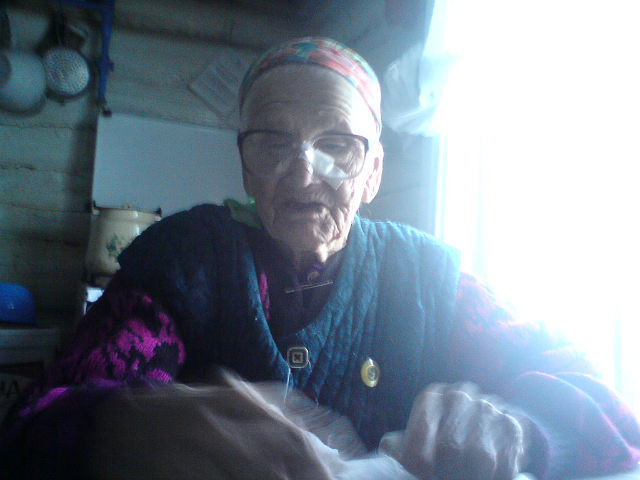 Моя прабабушка - Хэдия – эби Мухаметзянова.  2012 год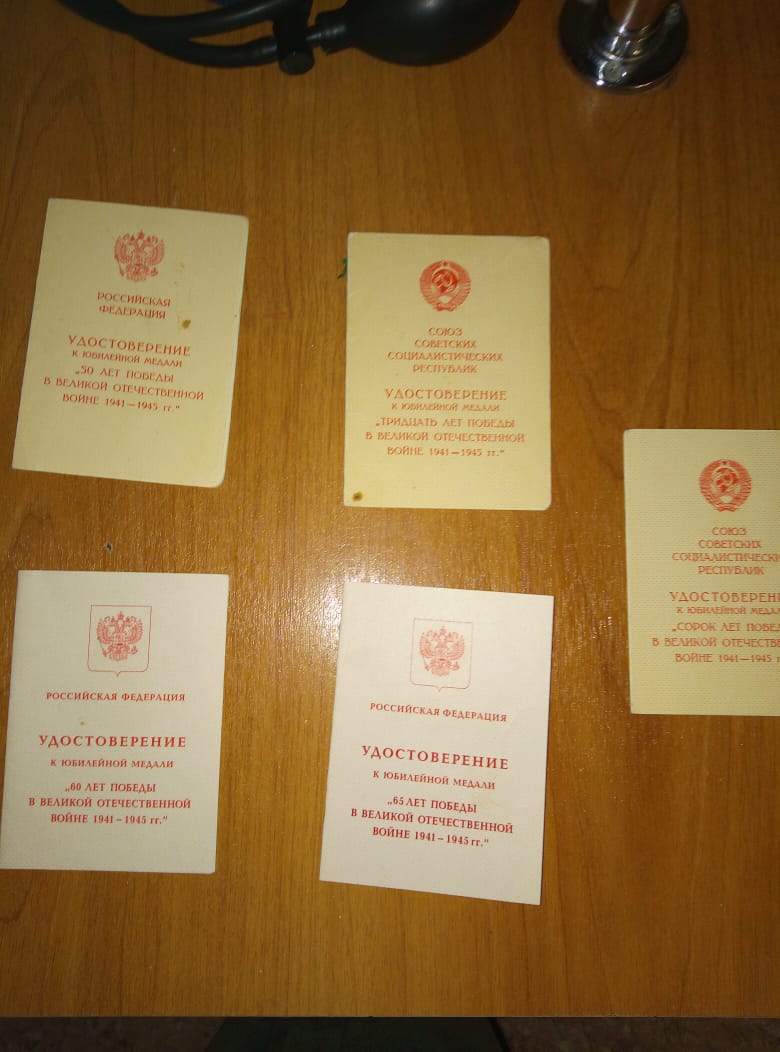 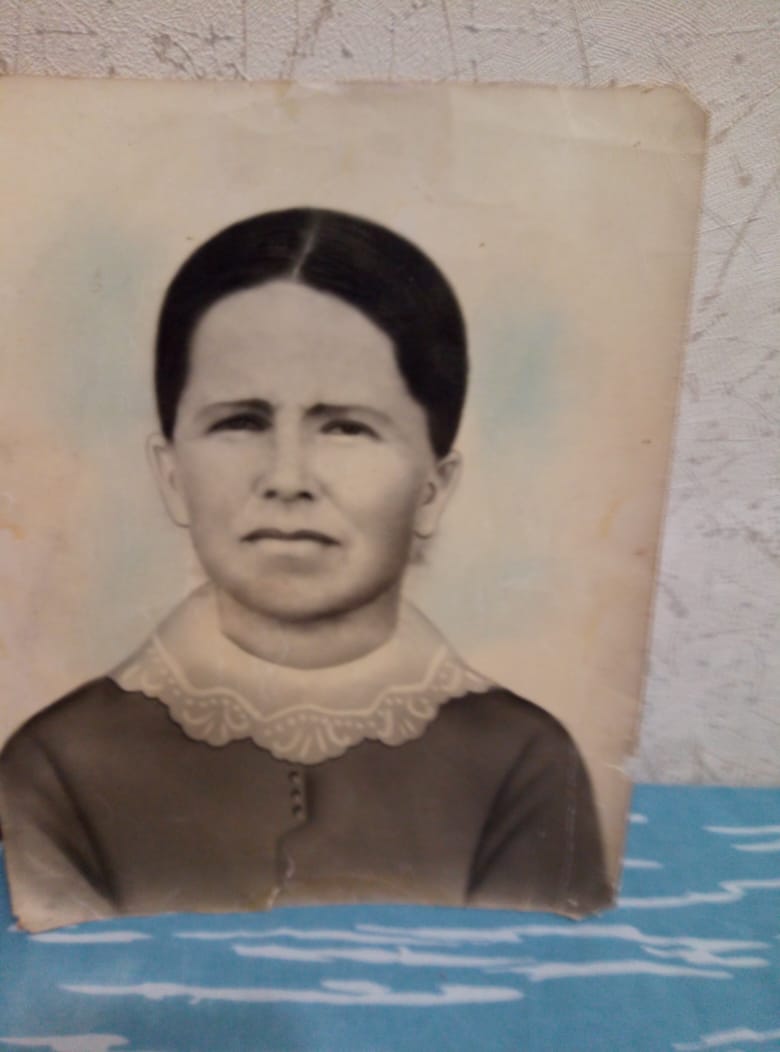 Награды прабабушки                                В молодости…Приложение 2.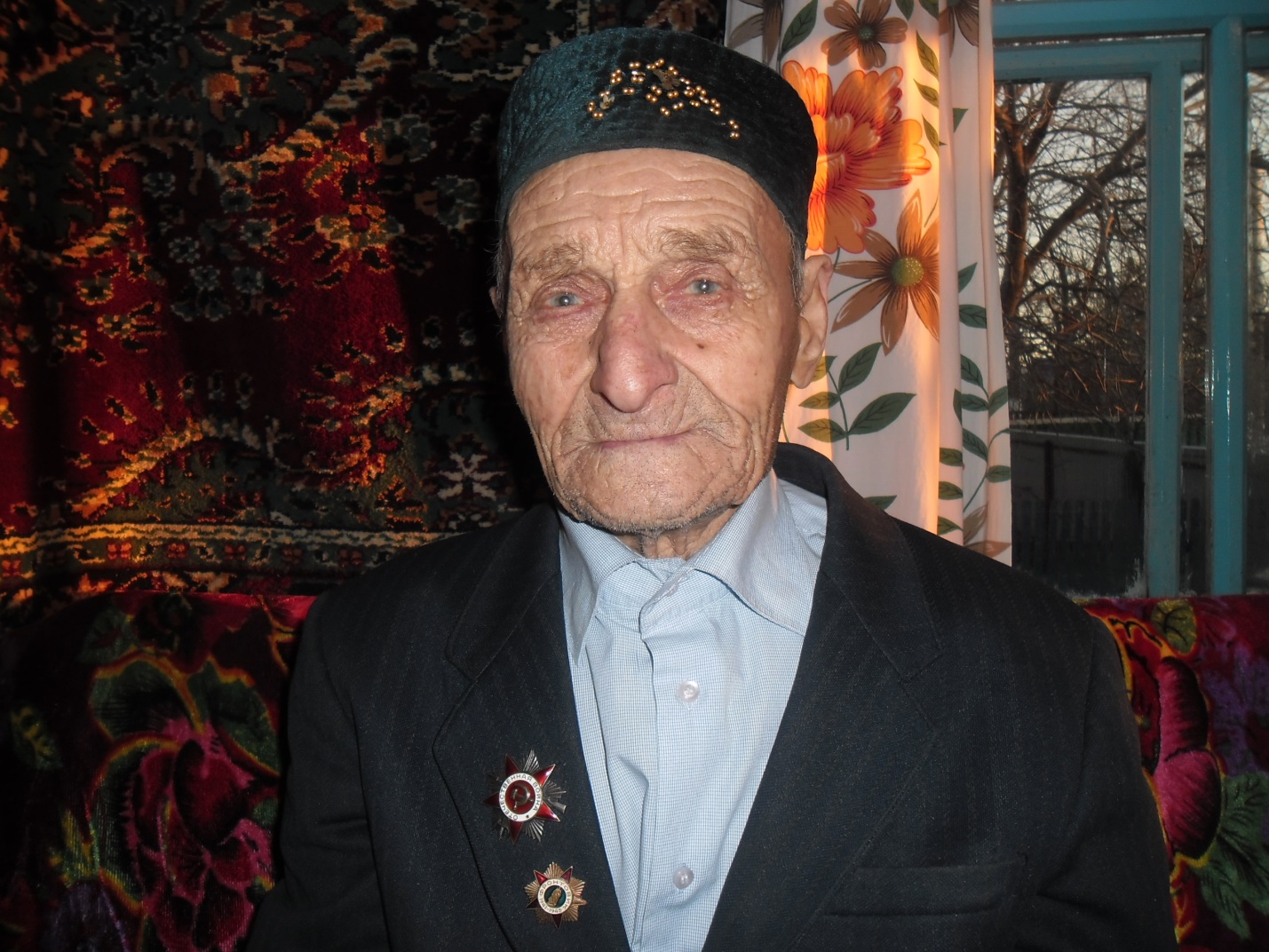 Участник Великой Отечественной войны – Лутфуллин Карам – бабайПриложение 3.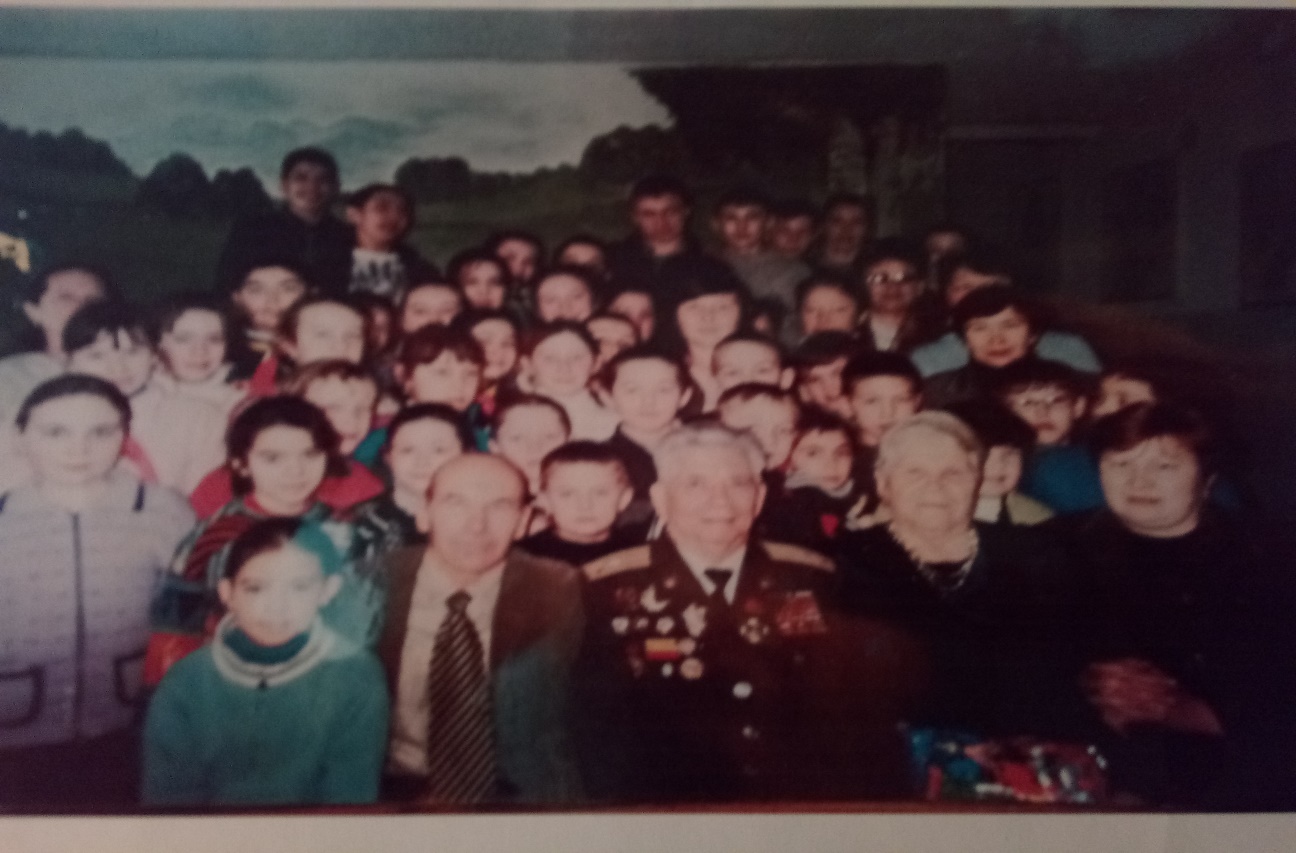 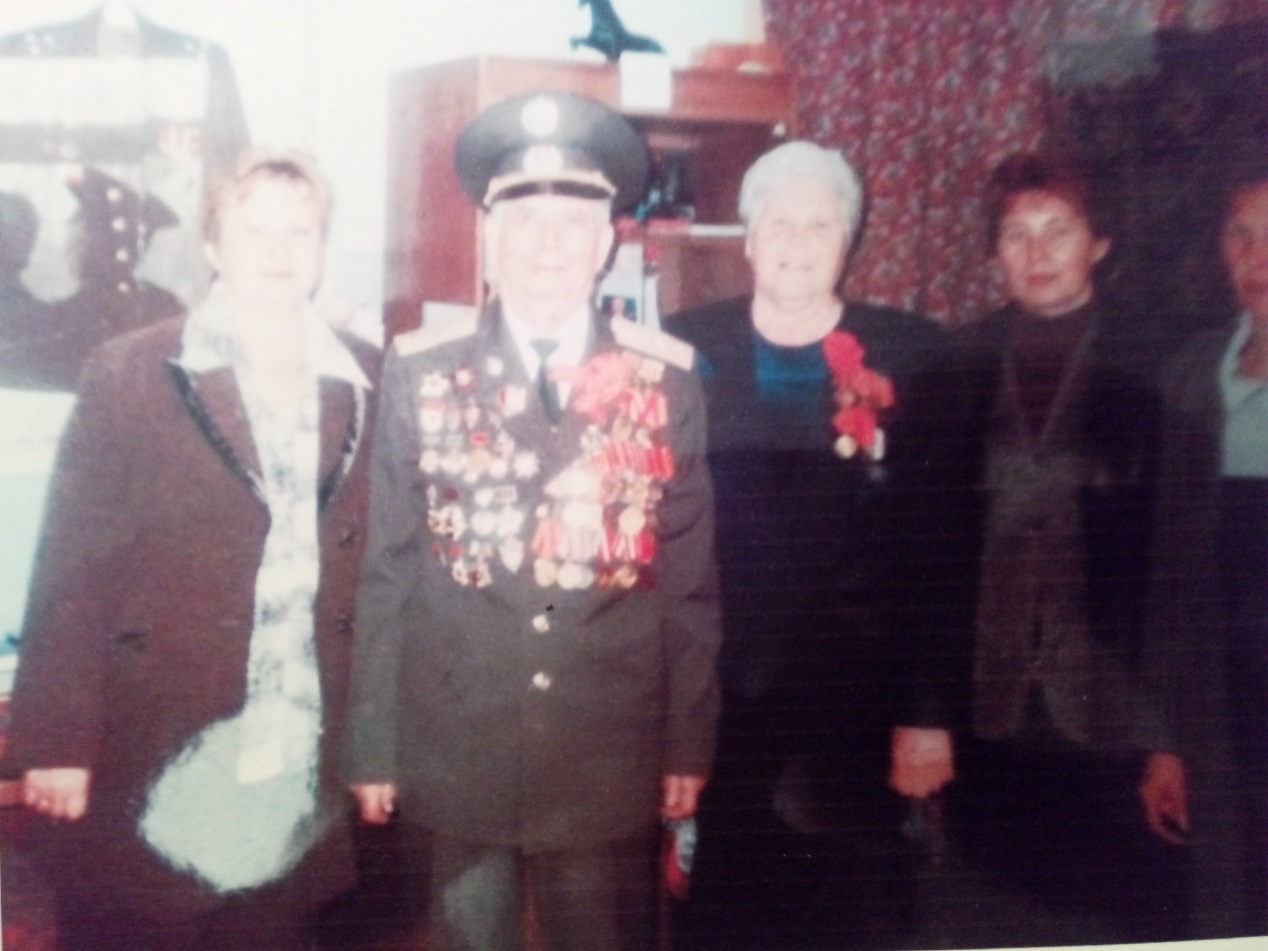 Встреча  с «живой легендой» Самигуллиным К. А.  2014г.Приложение 4.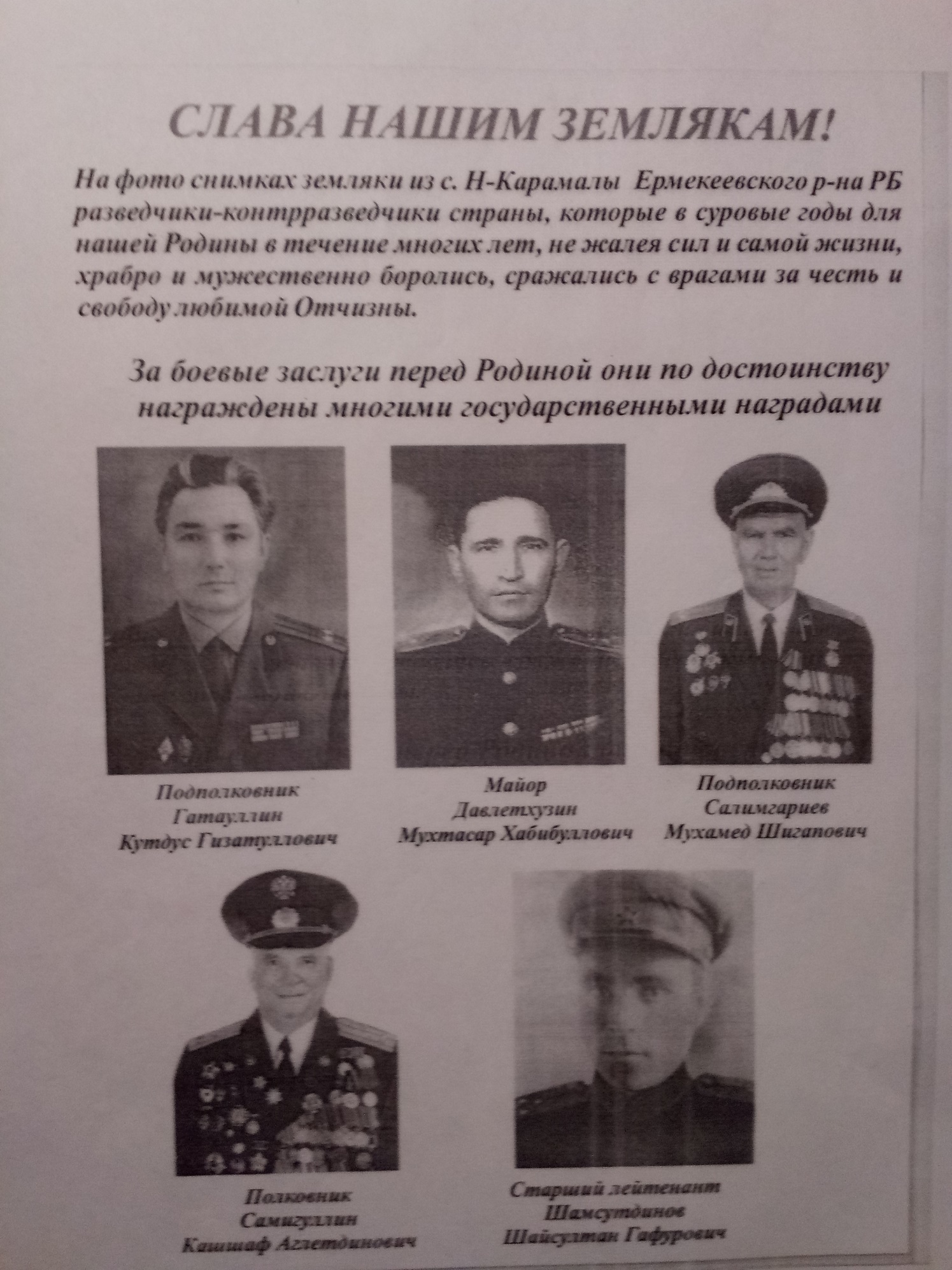 Приложение 5.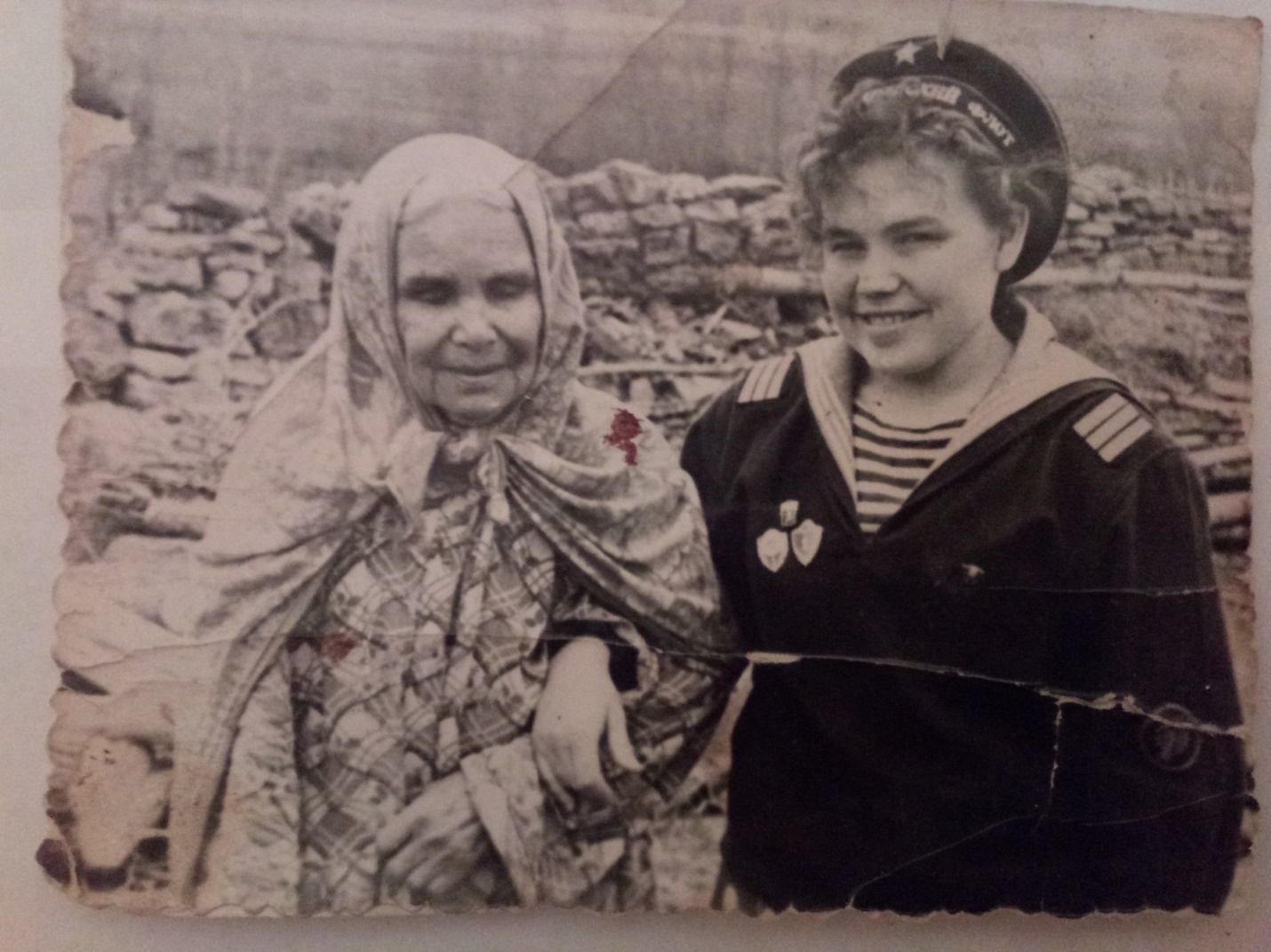 Факия – эби Гадельшина  со своей внучкой Региной, дочерью среднего сына Хабибуллы. 1962 г.Приложение 6.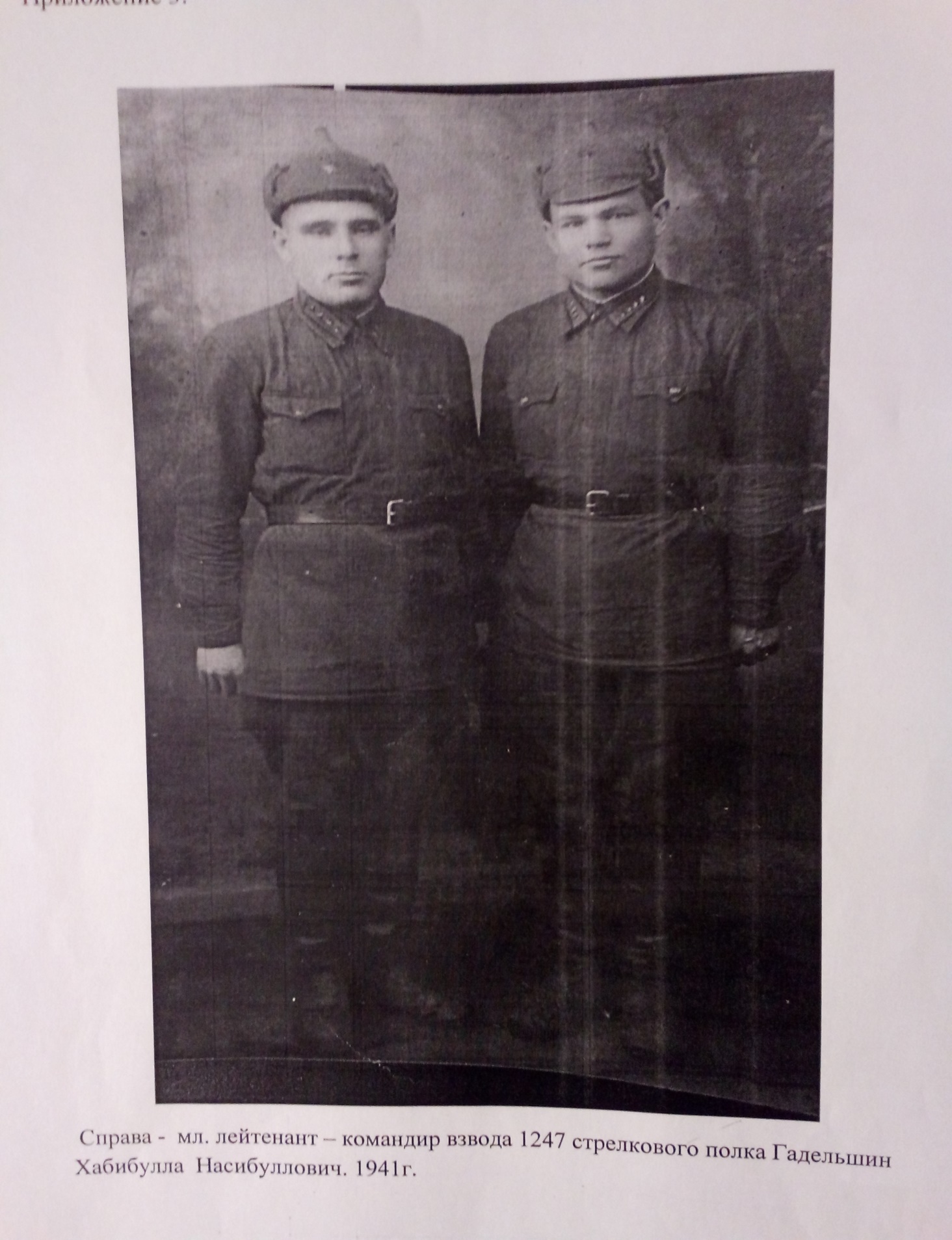 Приложение 7.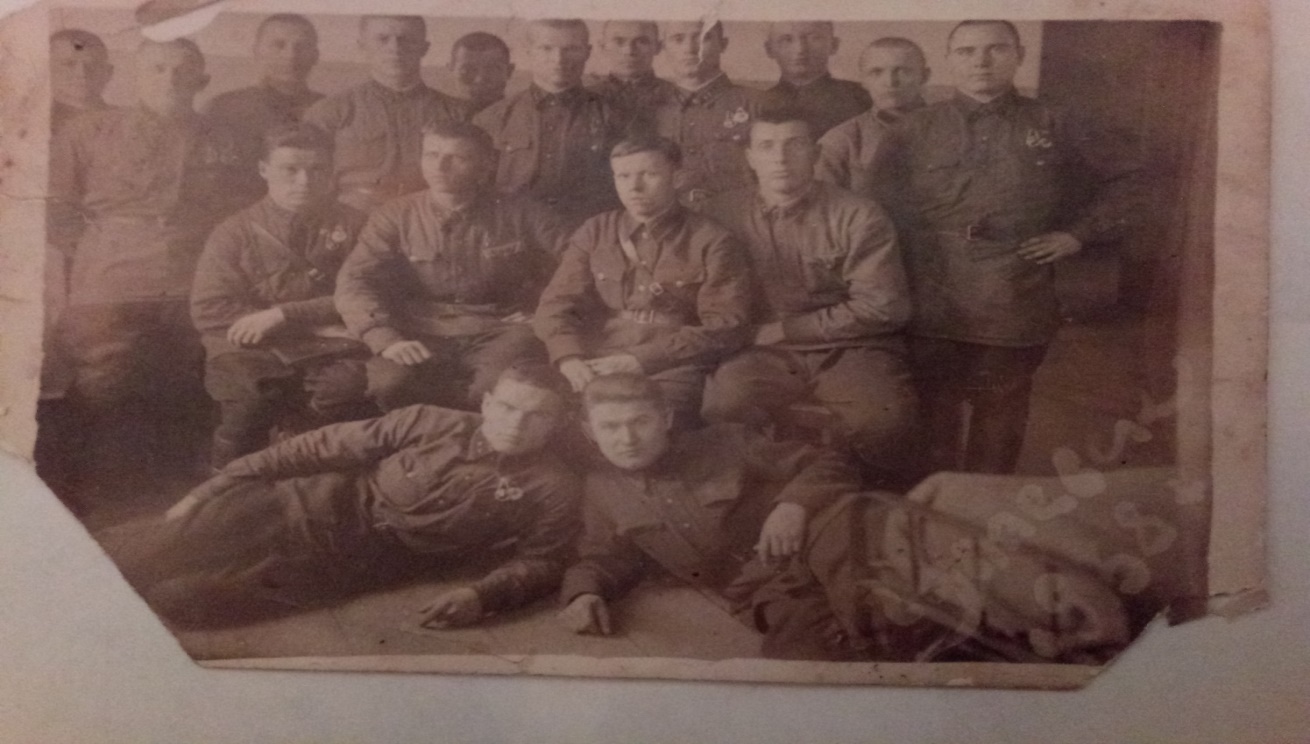 Г. Чапаевск. Командиры и красноармейцыСлева в 1-м ряду  - мл. лейтенант Гадельшин Хабибулла Насибуллович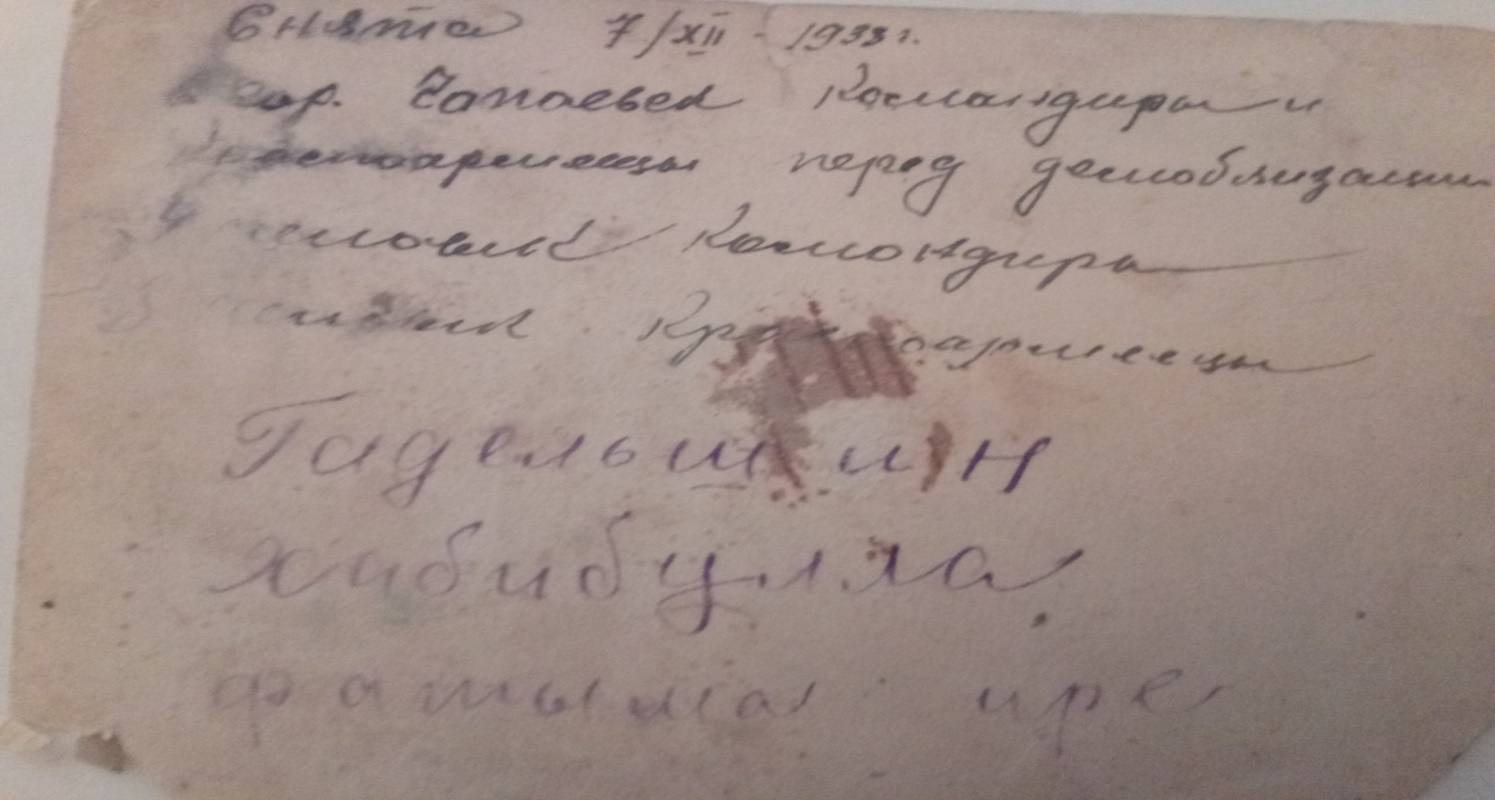 Приложение  8..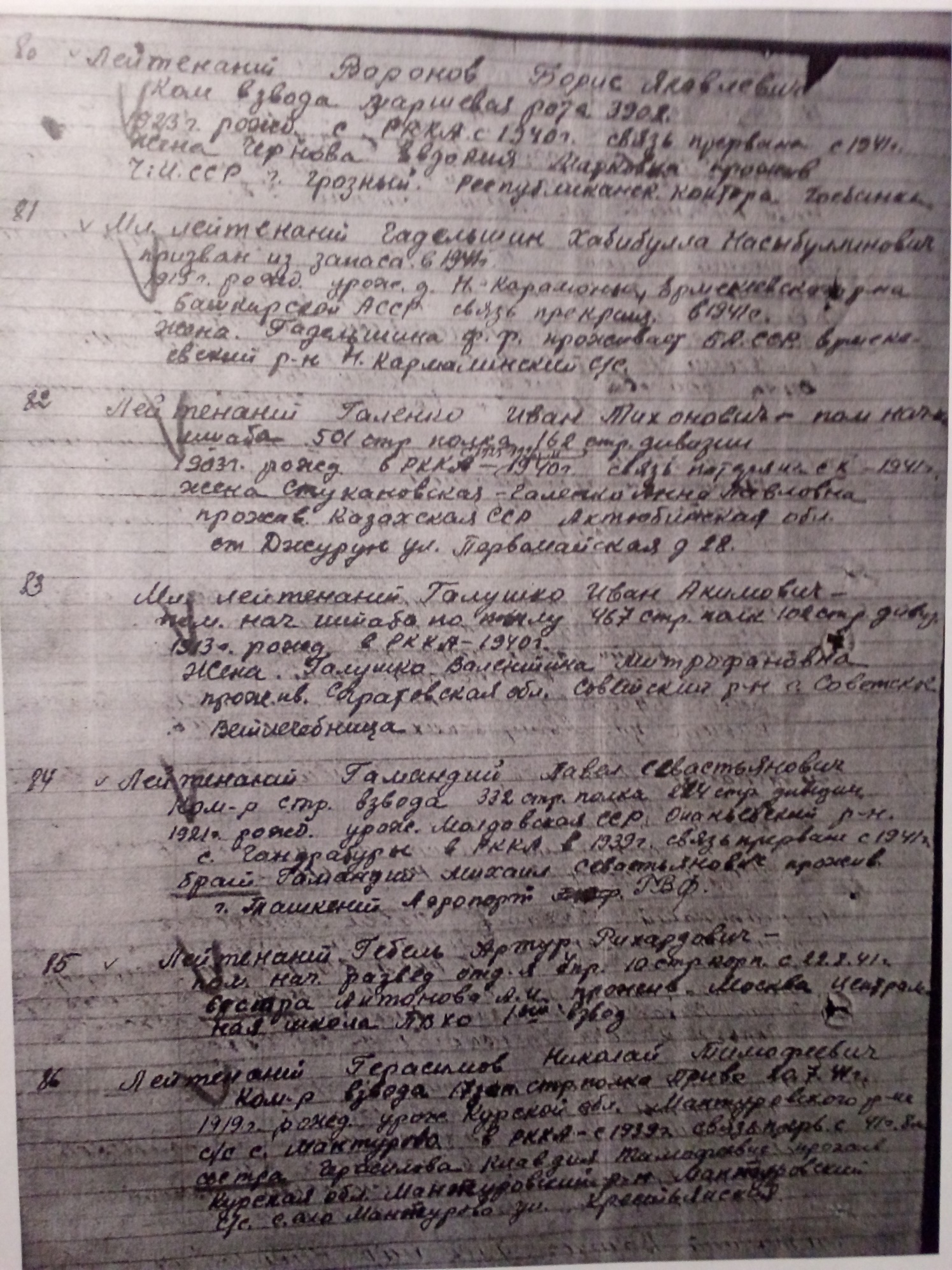 Приложение 9.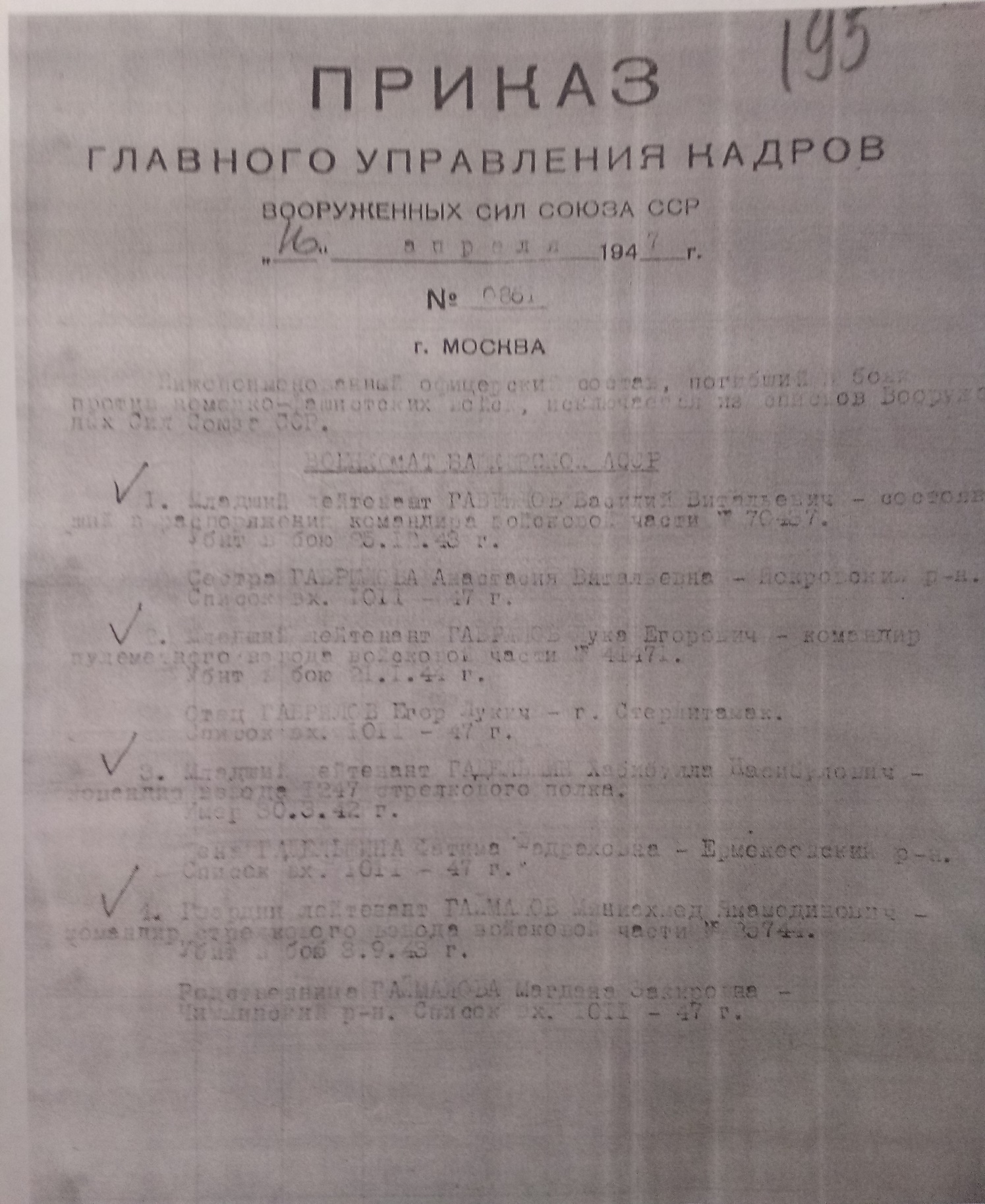 Список офицерского состава, погибших в боях против немецко-фашистских войск. ( №3. Гадельшин Хабибулла Насибуллович – командир взвода 1247 стрелкового полка)    1947г. Приложение 10.(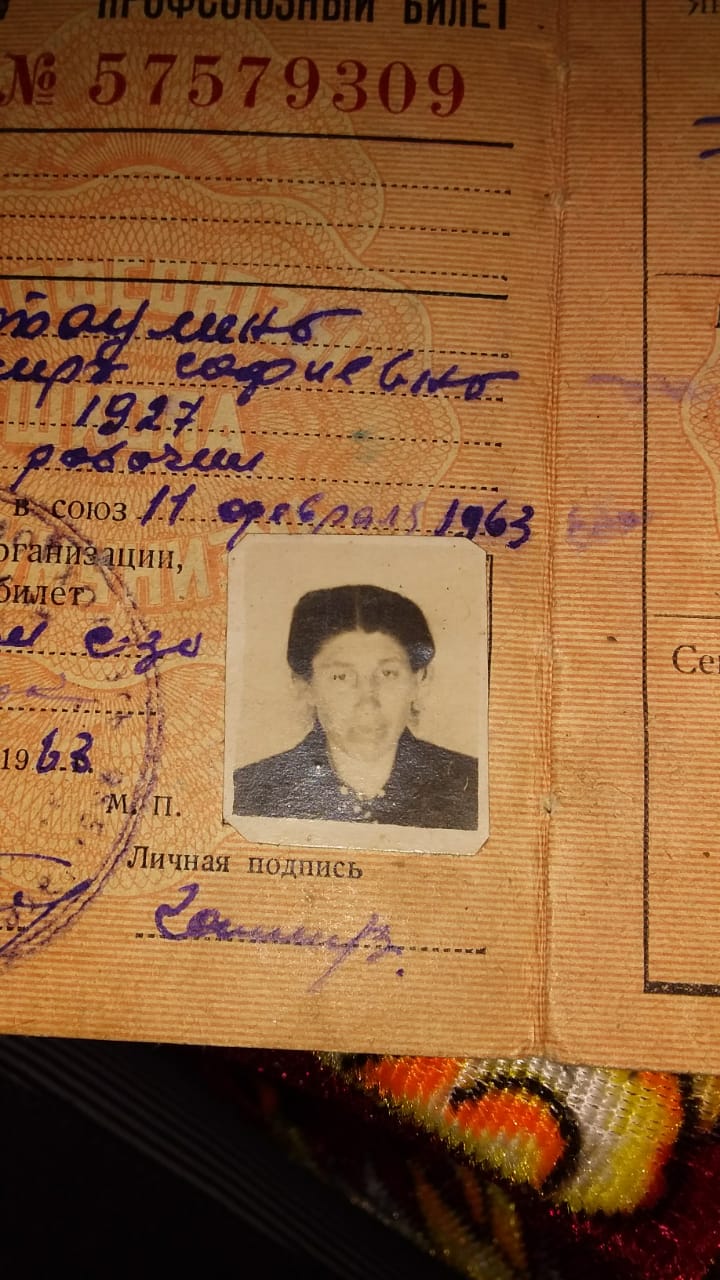 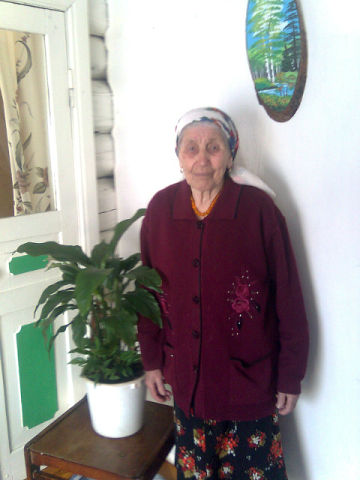 Мухаметшина (Гатауллина) Г.С. – одна из «маячков» трактористокПриложение 11.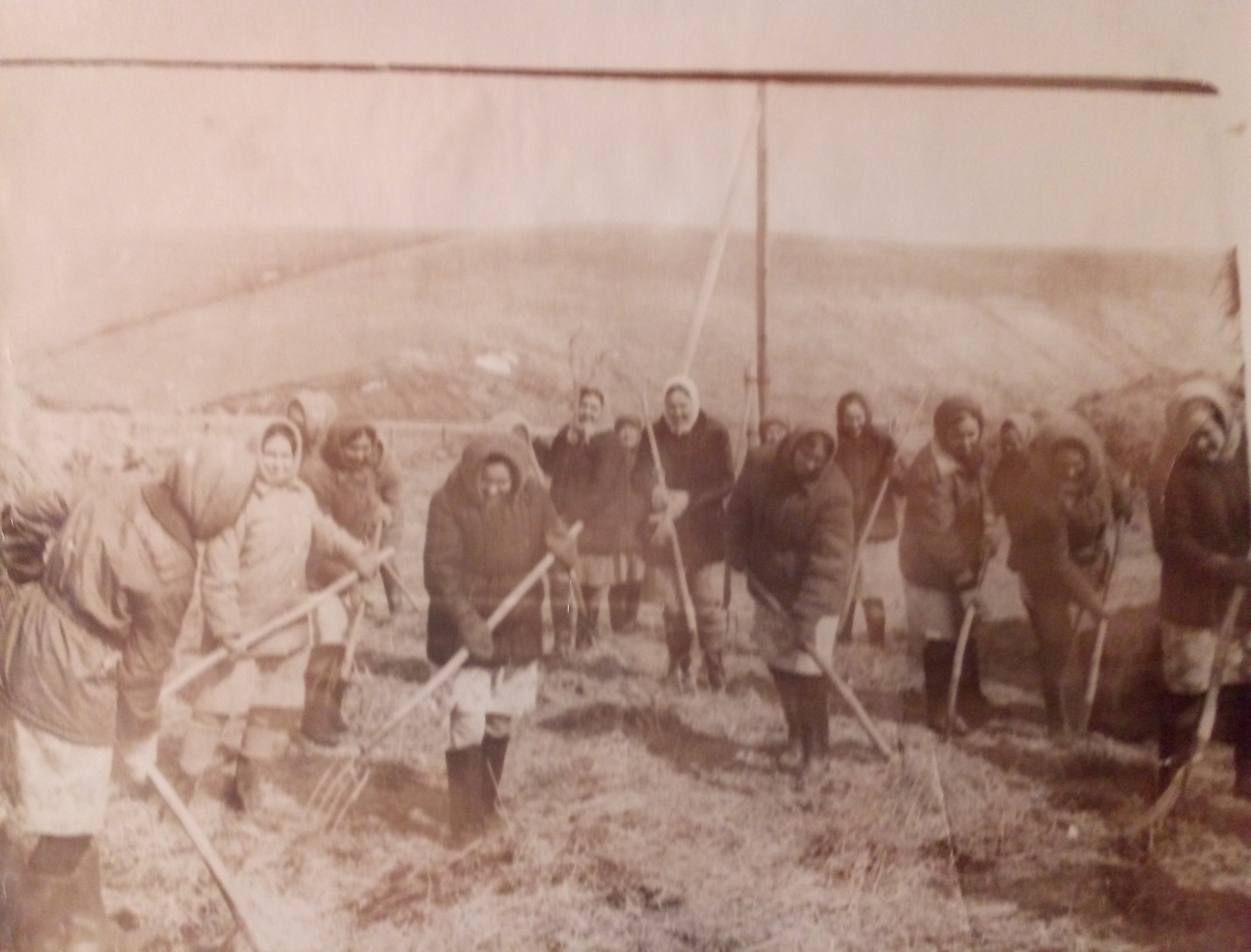 Женщины – труженицы села (год неизвестен)Среди женщин есть Мухаметшина Г.С., Давлетова Каттиян., Миннулина ХалимаПриложение 12.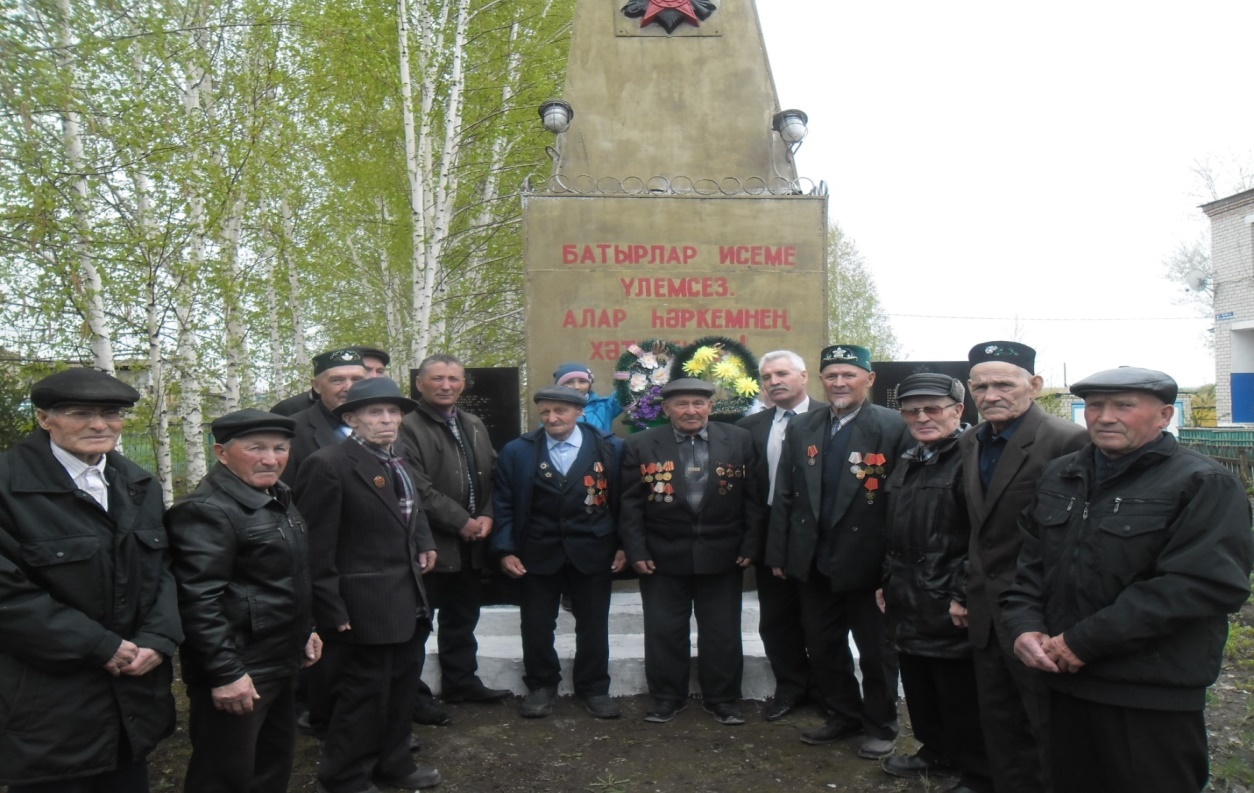 9 мая 2017 год. Возложение венков  памятнику Победы 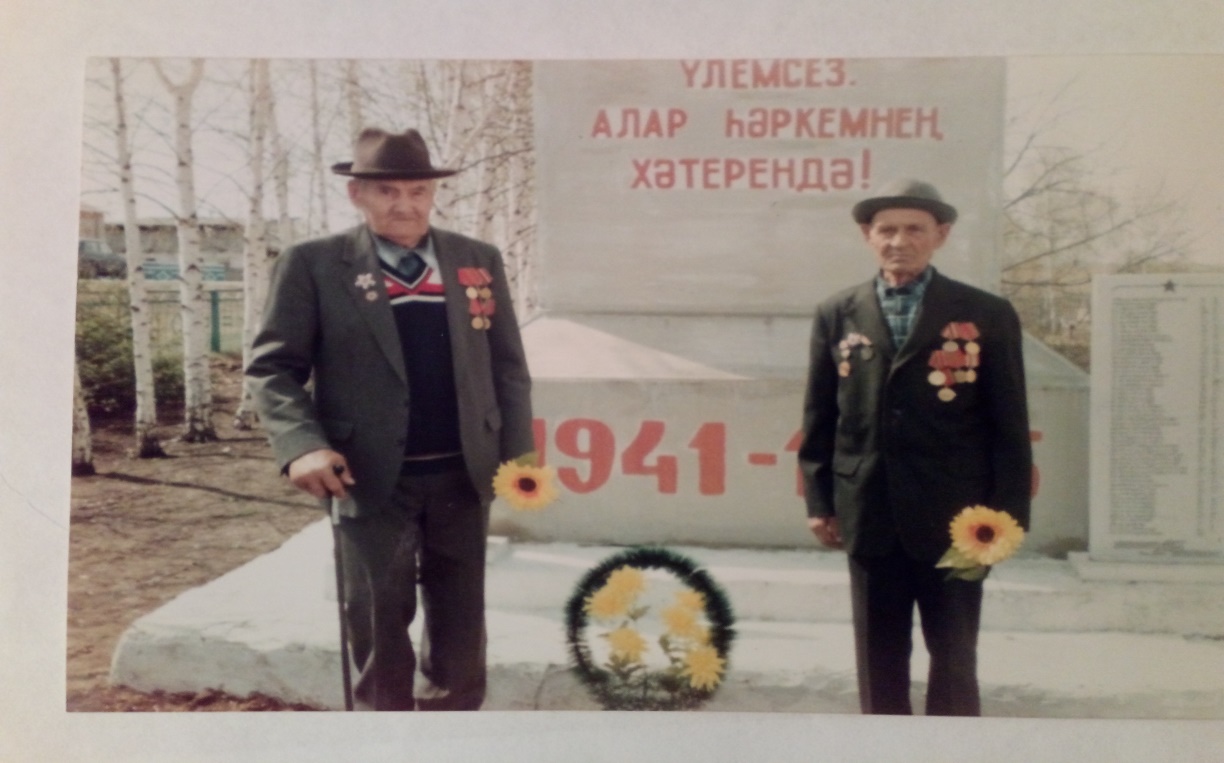 У памятника Победы Участники войны: Ахметгалеев  Аскат Валиевич и Шайдуллин Хусаин Калимуллович (сосед моей прабабушки)